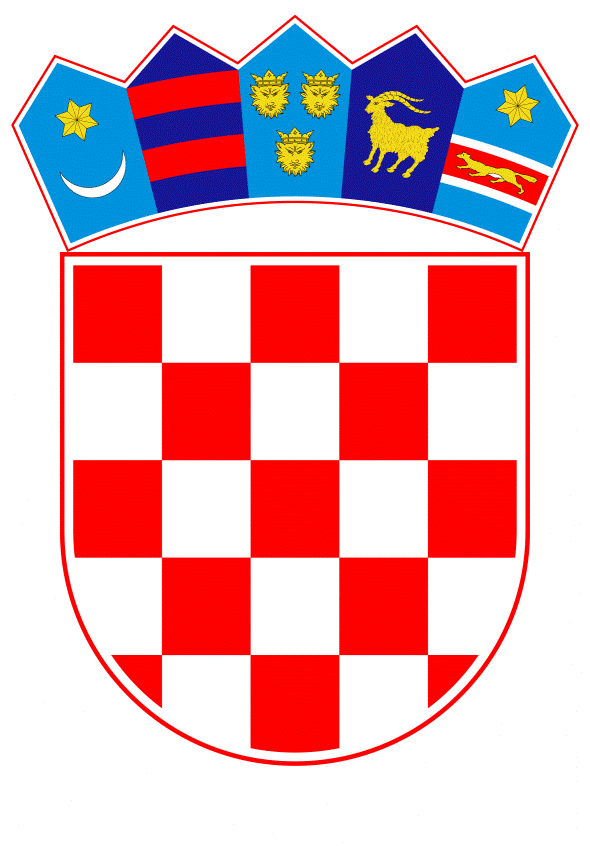 VLADA REPUBLIKE HRVATSKEZagreb, 6. lipnja 2019.______________________________________________________________________________________________________________________________________________________________________________________________________________________________PrijedlogNa temelju članka 31. stavka 2. Zakona o Vladi Republike Hrvatske (Narodne novine, br. 150/11, 119/14, 93/16 i 116/18), a u vezi s člankom 9. stavkom 2. Zakona o Hrvatskoj matici iseljenika (Narodne novine, br. 94/18), Vlada Republike Hrvatske je na sjednici održanoj _______________ 2019. godine donijelaO D L U K Uo davanju suglasnosti na Statut Hrvatske matice iseljenika          Daje se suglasnost na Statut Hrvatske matice iseljenika, koji je Upravno vijeće donijelo na sjednici održanoj 2. svibnja 2019. godine.Ova Odluka stupa na snagu danom donošenja, a objavit će se u Narodnim novinama.Klasa:Urbroj:Zagreb, Predsjednik								 	 mr. sc. Andrej PlenkovićObrazloženjeHrvatska matica iseljenika (u daljnjem tekstu: Matica) obavlja djelatnosti u skladu sa Zakonom o Hrvatskoj matici iseljenika (Narodne novine, br. 94/2018) i Zakonom o ustanovama  (Narodne novine, br. 76/1993, 29/1997, 47/1999 i 35/2008).Zakon o Hrvatskoj matici iseljenika (Narodne novine, br. 94/2018) propisuje obvezu  usklađenje Statuta i općih akata Matice. Upravno vijeće Hrvatske matice iseljenika na 19. sjednici održanoj dana 02. svibnja 2019. godine, na temelju odredbe članka 6. stavka 2. točke 1. Zakona o Hrvatskoj matici iseljenika (Narodne novine, br. 94/2018), donijelo je Statut Matice.Sukladno članku 9. stavku 2. Zakona o Hrvatskoj matici iseljenika Statut se donosi uz suglasnost Vlade Republike Hrvatske, po prethodno pribavljenom mišljenju Središnjeg tijela.Nakon pribavljenih mišljenja, koja su od strane upravnog vijeća Hrvatske matice iseljenika u cijelosti prihvaćena, isti se dostavlja na suglasnost Vladi Republike Hrvatske, sukladno članku 29. Poslovnika Vlade Republike Hrvatske (Narodne novine, br. 154/2011).Statutom su definirana tijela Matice, način rada, djelokrug, međusobna prava i obveze osnivača, podružnice Matice, način raspolaganja viškom prihoda te druga pitanja značajna za obavljanje djelatnosti i poslovanje.Donošenjem predložene Odluke stupit će na snagu Statut Matice, koji je usklađen sa Zakonom o Hrvatskoj matici iseljenika, a čime će se ujedno uskladiti sadašnji organizacijski oblik sa Zakonom o ustanovama.Zakonom o Hrvatskoj matici iseljenika, Matica je postala ustanova koja pridonosi uspostavi kvalitetnih odnosa između Republike Hrvatske i hrvatskih zajednica, udruga i pojedinaca izvan Republike Hrvatske.Na temelju članka 2. stavka 2. Zakona o Hrvatskoj matici Središnji državni ured za Hrvate izvan Republike Hrvatske predlaže Vladi Republike Hrvatske donošenje Odluke o davanju suglasnosti na Statut Hrvatske matice iseljenika, kako bi isti stupio na snagu.Predlagatelj:Središnji državni ured za Hrvate izvan Republike HrvatskePredmet:Prijedlog odluke o davanju suglasnosti na Statut Hrvatske matice iseljenika